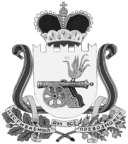 АДМИНИСТРАЦИЯВЯЗЬМА-БРЯНСКОГО СЕЛЬСКОГО ПОСЕЛЕНИЯВЯЗЕМСКОГО РАЙОНА  СМОЛЕНСКОЙ ОБЛАСТИП О С Т А Н О В Л Е Н И Еот  21.03.2016                                                                                                №   23	В соответствии с  Федеральным законом от 6 октября 2003 № 131-ФЗ «Об общих принципах организации местного самоуправления в Российской Федерации», постановлением Правительства Российской Федерации  от 5 сентября 2013  № 782 «О схемах водоснабжения и водоотведения»Администрация Вязьма – Брянского сельского поселения Вяземского района Смоленской области п о с т а н о в л я е т:         1. Считать схему водоснабжения и водоотведения Вязьма-Брянского сельского поселения Вяземского района Смоленской области, утвержденную постановлением Администрации Вязьма-Брянского  сельского поселения Вяземского района Смоленской области  от 14.07.2014 № 42 актуализированной.	2. Опубликовать настоящее постановление  в газете «Вяземский вестник» и  разместить на официальном сайте Администрации  Вязьма-Брянского сельского поселения Вяземского района  Смоленской области в информационно-телекоммуникационной сети «Интернет» (v-bryanskaya.ru).3. Контроль за исполнением настоящего постановления возложить на специалиста 1 категории Администрации Вязьма-Брянского сельского поселения Вяземского района Смоленской области (Лейсли Е.А.).И.п. Главы муниципального образования Вязьма-Брянского    сельского поселения Вяземского района   Смоленской области			            Е.В. ОрзулОб актуализации  схемы водоснабжения и водоотведения   Вязьма – Брянского сельского поселения Вяземского района Смоленской области 